О внесении изменений  в постановление Администрации сельского поселения Бельский сельсовет муниципального района Гафурийский район Республики Башкортостан от 26.12 2018 г. №63 «Об имущественной поддержке  субъектов малого и среднего предпринимательства  при предоставлении муниципального имущества» Руководствуясь Федеральным законом от 06.10.2003г. №131-ФЗ «Об общих принципах организации местного самоуправления в Российской Федерации», Федеральным законом от 24.07.2007 № 209-ФЗ «О развитии малого и среднего предпринимательства в Российской Федерации», Федеральным законом от 22.07.2008 № 159-ФЗ «Об особенностях отчуждения недвижимого имущества, находящегося в государственной собственности субъектов Российской Федерации или в муниципальной собственности и арендуемого субъектами малого и среднего предпринимательства, и о внесении изменений в отдельные законодательные акты Российской Федерации», Администрация сельского поселения Бельский сельсовет муниципального района  Гафурийский район Республики БашкортостанПОСТАНОВЛЯЕТ: 1. Внести изменения в Состав межведомственной рабочей группы по формированию перечня муниципального имущества сельского поселения Бельский сельсовет муниципального района Гафурийский район РБ для оказания имущественной поддержки субъектов малого и среднего предпринимательства, изложив его в редакции согласно приложению №1 к настоящему постановлению. 2. Внести изменения в приложение №2 «Положение о межведомственной рабочей группе по формированию перечня муниципального имущества для оказания имущественной поддержки субъектов малого и среднего предпринимательства», изложив его в редакции согласно приложению №2 к настоящему постановлению.3. Внести изменения в приложение №3 «Порядок формирования, ведения и опубликования Перечня муниципального имущества, свободного от прав третьих лиц, предназначенного для предоставления во владение и (или) пользование субъектам малого и среднего предпринимательства и организациям, образующим инфраструктуру поддержки субъектов малого и среднего предпринимательства, и Перечня муниципального имущества, переданного во владение и (или) пользование субъектам малого и среднего предпринимательства и организациям, образующим инфраструктуру поддержки субъектов малого и среднего предпринимательства», изложив его в редакции согласно приложению №3 к настоящему постановлению.4. Управляющему делами Администрации сельского поселения Бельский сельсовет муниципального района Гафурийский район Республики Башкортостан обеспечить опубликование настоящего постановления на официальном сайте Администрации сельского поселения Бельский сельсовет муниципального района Гафурийский район Республики Башкортостан www.belskii14sp.ru.5.  Контроль над исполнением настоящего постановления оставляю за собой.Глава  сельского поселения                                             Ю.З.Ахмеров                                                       Приложение № 1к постановлению Администрации сельского поселения Бельский сельсоветМР Гафурийский район №17 от 27.03. 2019 г.СОСТАВмежведомственной рабочей группы по формированию перечня муниципального имущества для оказания имущественной поддержки субъектам малого и среднего предпринимательстваПредседатель комиссии:Ахмеров Юнир Зинурович– глава сельского поселения Бельский сельсоветЗаместитель председателя комиссии:Ягофаров Ринат Асгатович-депутат сельского поселенияСекретарь комиссии: Абсаттарова Гульнара Рифгатовна-управляющий деламиЧлены комиссии:1)Янбекова Залия Сабитовна-специалист сельского поселения2)Каримов Марат Фанирович-депутат сельского поселенияУправляющий делами                                         Г.Р.Абсаттарова                                Приложение № 2к постановлению Администрации сельского поселения Бельский сельсоветМР Гафурийский район №17 от 27.03. 2019 г.Положениео межведомственной рабочей группе по формированию перечня муниципального имущества для оказания имущественной поддержки субъектам малого и среднего предпринимательства1. Общие положения1. Межведомственная рабочая группа по формированию перечня муниципального имущества для оказания имущественной поддержки субъектам малого и среднего предпринимательства (далее – рабочая группа) является совещательным и координационным органом, образованным для обеспечения согласованных действий органов исполнительной власти, федеральных контролирующих органов, органов местного самоуправления, общественных и некоммерческих организаций (объединений) по формированию перечня муниципального имущества для оказания имущественной поддержки субъектам малого и среднего предпринимательства.1.2. Рабочая группа в своей деятельности руководствуется Конституцией Российской Федерации, федеральными законами, указами и распоряжениями Президента Российской Федерации, постановлениями и распоряжениями Правительства Российской Федерации, региональными законами, указами и распоряжениями главы Республики Башкортостан, распоряжениями главы сельского поселения Бельский сельсовет муниципального района Гафурийский район Республики Башкортостан, а также настоящим Положением.1.3. Целью деятельности рабочей группы является обеспечение общего подхода к организации оказания имущественной поддержки субъектам малого и среднего предпринимательства на территории муниципального района Гафурийский район Республики Башкортостан в рамках реализации положений Федерального закона от 24.07.2007г. №209-ФЗ «О развитии малого и среднего предпринимательства в Российской Федерации» (далее - №209-ФЗ), изыскание дополнительных источников имущества для формирования и расширения перечней муниципального имущества, предусмотренных ч.4 ст. 18 Закона №209-ФЗ. 1.4. Задачи рабочей группы:-  Разработка предложений по вопросам оказания имущественной поддержки субъектам малого и среднего предпринимательства, в том числе в части совершенствования нормативного правового регулирования;- Разработка рекомендаций и предложений по вопросам, отнесенным к компетенции рабочей группы. - Рассмотрение предложений по включению в перечень муниципального имущества, предназначенного для передачи во владение и (или) пользование субъектам малого и среднего предпринимательств и принятие решения по исключению и включению объектов недвижимого (движимого) имущества в перечень муниципального имущества, предназначенного для передачи во владение и (или) пользование субъектам малого и среднего предпринимательства.1.5. Состав Группы утверждается главой сельского поселения Бельский сельсовет муниципального района Гафурийский район РБ.2. Права рабочей группы:2.1. Рассматривать на своих заседаниях вопросы в соответствии с компетенцией рабочей группы.2.2.  Запрашивать в установленном порядке у органов исполнительной власти, федеральных контролирующих органов и органов местного самоуправления, общественных объединений, необходимые материалы и информацию по вопросам, относящимся к компетенции Группы;2.3. Рассматривать предложения субъектов малого и среднего предпринимательства, общественных организаций, по вовлечению муниципального имущества в процесс оказания имущественной поддержки субъектам малого и среднего предпринимательства.2.4. Привлекать к работе рабочей группы представителей заинтересованных органов исполнительной власти, общественных и некоммерческих организаций (объединений), представителей субъектов предпринимательства, и других организаций, а также специалистов.3. Порядок деятельности рабочей группы3.1. Рабочая группа состоит из председателя Рабочей группы, заместителя председателя Рабочей группы, секретаря Рабочей группы и членов Рабочей группы.3.2. В заседаниях Рабочей группы могут принимать участие заинтересованные лица, в том числе представители субъектов малого и среднего предпринимательства муниципального района Гафурийский район Республики Башкортостан.3.3. Заседания Рабочей группы проводятся по мере необходимости, но не реже одного раза в квартал. 3.4. Повестка дня заседания Рабочей группы с указанием даты, времени, места проведения заседания и материалы по вопросам повестки Рабочей группы секретарем Рабочей группы направляются членам Рабочей группы не позднее двух дней до даты проведения заседания в письменном виде.3.5. Заседания Рабочей группы проводит председатель Рабочей группы или по его поручению заместитель председателя Рабочей группы.3.6. Председатель Рабочей группы:-организует деятельность Рабочей группы;-принимает решение о времени и месте проведения заседания Рабочей группы;-утверждает повестку дня заседания Рабочей группы и порядок ее работы;-ведет заседания Рабочей группы;-определяет порядок рассмотрения вопросов на заседании Рабочей группы;-принимает решение по оперативным вопросам деятельности Рабочей группы, которые возникают в ходе ее работы;-подписывает протоколы заседаний Рабочей группы.3.7. Секретарь Рабочей группы:-осуществляет организационные мероприятия, связанные с подготовкой заседания Рабочей группы;-доводит до сведения членов Рабочей группы повестку дня заседания Рабочей группы;-информирует членов Рабочей группы о времени  и месте проведения заседаний;-оформляет протоколы заседаний Рабочей группы;-ведет делопроизводство Рабочей группы;-организует подготовку материалов к заседаниям Рабочей группы, а также проектов ее решений.3.8.Члены рабочей группы:- вносят предложения по повестке дня заседания Рабочей группы;-участвуют в заседаниях Рабочей группы и обсуждении рассматриваемых на них вопросах;-участвуют в подготовке и принятии решений Рабочей группы;-представляют секретарю Рабочей группы материалы по вопросам, подлежащим рассмотрению на заседании Рабочей группы.3.9. Заседание рабочей группы считается правомочным, если на нем присутствует более половины ее членов Группы.3.10. Члены Группы участвуют в ее заседаниях без права замены.  В случае отсутствия члена Группы на заседании он имеет право представлять свое мнение по рассматриваемым вопросам в письменной форме.3.11. Члены рабочей группы имеют право выражать особое мнение по рассматриваемым на заседаниях рабочей группы вопросам, которое заносится в протокол заседания рабочей группы или приобщается к протоколу в письменной форме.3.12. При голосовании каждый член рабочей группы имеет один голос. Решения рабочей группы принимаются большинством голосов присутствующих на заседании членов рабочей группы с учетом письменных мнений, представленных в установленный срок отсутствующими членами рабочей группы, и оформляются протоколом заседания рабочей группы. В случае наличия  у  присутствующих на заседании членов рабочей группы особого мнения оно прилагается к протоколу и является его неотъемлемой частью.При равенстве голосов членов рабочей группы  голос председательствующего на заседании является решающим.3.13. Решения рабочей группы являются обязательными для их выполнения членами рабочей группы.3.14. Протокол заседания рабочей группы оформляется секретарем рабочей группы в течение пяти рабочих дней с даты проведения заседания рабочей группы, подписывается председателем рабочей группы.3.15. В протоколе заседания рабочей группы указываются:- дата, время и место проведения заседания рабочей группы;-номер протокола;-список членов рабочей группы, принявших участие в обсуждении вопросов, рассматриваемых на заседании рабочей группы, а также список приглашенных на заседание рабочей группы лиц;-принятое решение по каждому вопросу, рассмотренному на заседании рабочей группы; -итоги голосования по каждому вопросу, рассмотренному на заседании рабочей группы.3.16. К протоколу заседания рабочей группы должны быть приложены материалы, предоставленные на рассмотрение рабочей группы.4. Организационно – техническое обеспечение деятельности рабочей группы4.1. Организационно-техническое обеспечение деятельности рабочей группы осуществляет Администрация сельского поселения Бельский сельсовет муниципального района Гафурийский район Республики Башкортостан.5. Заключительные положения5.1. Рабочая группа действует на постоянной основе, в составе согласно приложению №1 к настоящему постановлению.Управляющий делами                                             Г.Р.АбсаттароваПриложение №3к постановлению Администрации сельского поселения Бельский сельсоветМР Гафурийский район №17 от 27.03. 2019 г.Порядок формирования, ведения и опубликования Перечня муниципального имущества, свободного от прав третьих лиц, предназначенного для предоставления во владение и (или) пользование субъектам малого и среднего предпринимательства и организациям, образующим инфраструктуру поддержки субъектов малого и среднего предпринимательства1. Общие положенияНастоящий Порядок определяет правила формирования, ведения, обязательного опубликования перечня муниципального имущества муниципального района Гафурийский район Республики Башкортостан, свободного от прав третьих лиц (за исключением права хозяйственного ведения, права оперативного управления, а также имущественных прав субъектов малого и среднего предпринимательства), которое может быть использовано только в целях предоставления во владение и (или) в пользование на долгосрочной основе (в том числе по льготным ставкам арендной платы) субъектам малого и среднего предпринимательства и организациям, образующим инфраструктуру поддержки субъектов малого и среднего предпринимательства (далее - Перечень).2. Цели создания и основные принципы формирования и ведения Перечня свободного имущества и Перечня переданного имущества2.1. Перечень свободного имущества формируется в целях предоставления имущества, принадлежащего на праве собственности муниципальному району Гафурийский район Республики Башкортостан (далее - имущество), во владение и (или) пользование на долгосрочной основе субъектам малого и среднего предпринимательства и организациям, образующим инфраструктуру поддержки субъектов малого и среднего предпринимательства.2.2. В перечень вносятся сведения о муниципальном  имуществе сельского поселения Бельский сельсовет муниципального района Гафурийский район Республики Башкортостан, включая сведения о земельных участках (за исключением земельных участков, предназначенных для ведения личного подсобного хозяйства, огородничества, садоводства, индивидуального жилищного строительства), зданиях, строениях, сооружениях, нежилых помещениях, оборудовании, машинах, механизмах, установках, транспортных средствах, инвентаре, инструментах. В указанные перечни не включаются земельные участки, предусмотренные подпунктами 1 - 10, 13 - 15, 18 и 19 пункта 8 статьи 39.11 Земельного кодекса Российской Федерации, за исключением земельных участков, предоставленных в аренду субъектам малого и среднего предпринимательства.2.4. Распоряжение имуществом, включенным в Перечни, осуществляется в соответствии с законодательством Российской Федерации, Республики Башкортостан, муниципальными правовыми актами.2.5. Формирование и ведение Перечня основывается на следующих основных принципах:- достоверности данных и легитимности источников информации, используемых для ведения Перечней;- возможности оперативного доступа к сведениям Перечней;- ежегодной актуализации Перечней до 1 ноября текущего года.2.6. Перечень, а также решения о внесении изменений в Перечень утверждаются правовым актом Администрации сельского поселения Бельский сельсовет муниципального района Гафурийский район Республики Башкортостан.2.7. Формирование и ведение Перечня осуществляется Администрацией сельского поселения Бельский сельсовет муниципального района Гафурийский район Республики Башкортостан на основе ежегодно представляемых до 1 ноября текущего года его структурными подразделениями и иными организациями предложений на очередной год по включению в Перечень муниципального имущества муниципального района Гафурийский район Республики Башкортостан.2.8. Администрация сельского поселения Бельский сельсовет муниципального района Гафурийский район Республики Башкортостан в течение 1 месяца рассматривает представленные предложения и выносит на рассмотрение  Межведомственной рабочей группы по формированию перечня муниципального имущества для оказания имущественной поддержки субъектам малого и среднего предпринимательства (далее – рабочая группа).По результатам рассмотрения предложений, указанных в пункте 2.7. настоящего Порядка, рабочей группой принимается одно из следующих решений:- о подготовке проекта нормативного правового акта Администрации сельского поселения Бельский сельсовет муниципального района Гафурийский район Республики Башкортостан  о включении сведений об имуществе, в отношении которого поступило предложение, в перечень;- о подготовке проекта нормативного правового акта Администрации сельского поселения Бельский сельсовет муниципального района Гафурийский район Республики Башкортостан  об исключении  сведений об имуществе, в отношении которого поступило предложение, из перечня;- об отказе в учете предложений.В течение 30 дней после принятия Рабочей группой решения о внесении изменений в перечень Администрации сельского поселения Бельский сельсовет муниципального района Гафурийский район Республики Башкортостан  принимает решение о внесении изменений в Перечень.Сведения о недвижимом имуществе вносятся в Перечни в составе и по форме, которые установлены федеральным органом исполнительной власти, осуществляющим функции по выработке государственной политики и нормативному правовому регулированию в сфере развития предпринимательской деятельности, в том числе среднего и малого бизнеса.3. Порядок формирования, ведения и опубликования Перечней3.1. Порядок формирования, ведения и опубликования Перечня свободного имущества:3.1.1. В Перечень свободного имущества вносятся сведения об имуществе, соответствующем следующим критериям:3.1.1.1. имущество свободно от прав третьих лиц (за исключением права хозяйственного ведения, права оперативного управления, а также имущественных прав субъектов малого и среднего предпринимательства)3.1.1.2. имущество не ограничено в обороте.3.1.1.3. имущество не является объектом религиозного назначения.3.1.1.4. имущество не является объектом незавершенного строительства.3.1.1.5. В отношении  имущества не принято решение о предоставлении его третьим лицам.3.1.1.6. имущество не включено в прогнозный план (программу) приватизации муниципального имущества сельского поселения Бельский сельсовет муниципального района Гафурийский район Республики Башкортостан.3.1.1.7. имущество не признано аварийным в установленном порядке и подлежащим сносу или реконструкции.3.1.1.8. земельный участок не предназначен для ведения личного подсобного хозяйства, огородничества, садоводства, индивидуального жилищного строительства.3.1.1.9. земельный участок не относится к земельным участкам, предусмотренным подпунктами 1-10, 13-15, 18 и 19 пункта 8 статья 39.11 Земельного кодекса РФ, за исключением земельных участков, предоставленных в аренду МСП.3.1.1.10. В отношении имущества, закрепленного на праве хозяйственного ведения или оперативного управления за муниципальным унитарным предприятием, на праве оперативного управления за муниципальным унитарным предприятием, на праве оперативного управления за муниципальным учреждением, владеющим им соответственно на праве хозяйственного ведения или оперативного управления, представлено предложение балансодержателя о включении указанного имущества в Перечень, а также письменное согласие органа местного самоуправления, уполномоченного на согласование сделки с соответствующим имуществом, на включение имущества в Перечень.3.1.1.11. Движимое имущество обладает индивидуально-определенными признаками, позволяющими заключить в отношении него договор аренды или иной гражданско-правовой договор.3.1.2. Основания исключения муниципального имущества из Перечня свободного имущества:3.1.2.1. В отношении имущества принято решение Администрации сельского поселения Бельский сельсовет муниципального района Гафурийский район Республики Башкортостан о его использовании для государственных (муниципальных) нужд либо для иных целей.3.1.2.2. Право собственности сельского поселения Бельский сельсовет муниципального района Гафурийский район Республики Башкортостан на имущество в Перечнях прекращено по решению суда или в ином установленном законом порядке. 3.1.2.3. Имущество признано в установленном законодательством Российской Федерации порядке непригодным для использования в результате его физического и морального износа, аварийного состояния.3.1.2.4. Имущество не соответствует критериям, указанным в пункте 3.1.1 настоящего Порядка.3.1.3. Ежегодное увеличение количества объектов в Перечне свободного имущества должно составлять не менее 10 процентов от ранее утвержденного количества.3.1.4. Перечни свободного имущества и все внесенные в них изменения подлежат опубликованию на официальном сайте Администрации сельского поселения Бельский сельсовет муниципального района Гафурийский район Республики Башкортостан в средствах массовой информации и в информационно-телекоммуникационной сети Интернет в течение 15 дней со дня утверждения.3.1.5. В течение года с даты включения имущества в Перечни Комитет по управлению собственностью Министерства земельных и имущественных отношений  Республики Башкортостан по Гафурийскому району готовит конкурсную документацию для объявления аукциона (конкурса) на право заключения договора, предусматривающего переход прав владения и (или) пользования в отношении указанного имущества, среди субъектов малого и среднего предпринимательства и организаций, образующих инфраструктуру поддержки субъектов малого и среднего предпринимательства, или осуществляет предоставление такого имущества по заявлению указанных лиц в случаях, предусмотренных Федеральным законом от 26 июля . №135-ФЗ «О защите конкуренции» без проведения аукциона (конкурса).	3.1.6. Запрещается продажа муниципального имущества, включенного в Перечень, за исключением возмездного отчуждения такого имущества в собственность субъектов малого и среднего предпринимательства в соответствии с Федеральным законом от 22 июля 2008 года № 159-ФЗ «Об особенностях отчуждения недвижимого имущества, находящегося в государственной или в муниципальной собственности и арендуемого субъектами малого и среднего предпринимательства, и о внесении изменений в отдельные законодательные акты Российской Федерации» и в случаях, указанных в подпунктах 6, 8 и 9 пункта 2 статьи 39.3 Земельного кодекса Российской Федерации. В отношении указанного имущества запрещаются также переуступка прав пользования им, передача прав пользования им в залог и внесение прав пользования таким имуществом в уставный капитал любых других субъектов хозяйственной деятельности, передача третьим лицам прав и обязанностей по договорам аренды такого имущества (перенаем), передача в субаренду, за исключением предоставления такого имущества в субаренду субъектам малого и среднего предпринимательства организациями, образующими инфраструктуру поддержки субъектов малого и среднего предпринимательства, и в случае, если в субаренду предоставляется имущество, предусмотренное пунктом 14 части 1 статьи 17.1 Федерального закона от 26 июля 2006 года № 135-ФЗ «О защите конкуренции».3.1.7. Администрация сельского поселения Бельский сельсовет муниципального района Гафурийский район РБ вправе обратиться в суд с требованием о прекращении прав владения и (или) пользования субъектами малого и среднего предпринимательства или организациями, образующими инфраструктуру поддержки субъектов малого и среднего предпринимательства, предоставленным таким субъектам и организациям муниципальным имуществом при его использовании не по целевому назначению и (или) с нарушением запретов, установленных пунктом 3.1.6. настоящего Порядка.3.1.8. Срок, на который заключаются договоры в отношении имущества, включенного в перечни должен составлять не менее чем пять лет. Срок договора может быть уменьшен на основании поданного до заключения такого договора заявления лица, приобретающего права владения и (или) пользования. Максимальный срок предоставления бизнес-инкубаторами муниципального имущества в аренду (субаренду) субъектам малого и среднего предпринимательства не должен превышать три года.БАШ?ОРТОСТАН РЕСПУБЛИКА№Ы;АФУРИ РАЙОНЫ МУНИЦИПАЛЬ РАЙОНЫНЫ*БЕЛЬСКИЙ АУЫЛСОВЕТЫ АУЫЛ БИЛ"М"№Е           ХАКИМИ"ТЕБАШ?ОРТОСТАН РЕСПУБЛИКА№Ы;АФУРИ РАЙОНЫ МУНИЦИПАЛЬ РАЙОНЫНЫ*БЕЛЬСКИЙ АУЫЛСОВЕТЫ АУЫЛ БИЛ"М"№Е           ХАКИМИ"ТЕ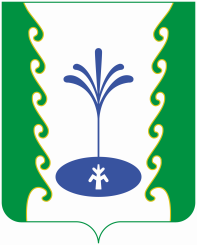 АДМИНИСТРАЦИЯСЕЛЬСКОГО ПОСЕЛЕНИЯБЕЛЬСКИЙ СЕЛЬСОВЕТМУНИЦИПАЛЬНОГО РАЙОНА ГАФУРИЙСКИЙ РАЙОНРЕСПУБЛИКИ БАШКОРТОСТАНАДМИНИСТРАЦИЯСЕЛЬСКОГО ПОСЕЛЕНИЯБЕЛЬСКИЙ СЕЛЬСОВЕТМУНИЦИПАЛЬНОГО РАЙОНА ГАФУРИЙСКИЙ РАЙОНРЕСПУБЛИКИ БАШКОРТОСТАН?АРАРПОСТАНОВЛЕНИЕ27 март 2019 й.№1727 марта  2019 г.